Сценарий родительского собрания в нетрадиционной форме с использованием мультимедиа на тему: «Кризис трех лет»«Знаете ли, какой самый верный способ сделать вашего ребенка несчастным – это приучить его не встречать ни в чем отказа» Ж-Ж. Руссо	Добрый вечер, уважаемые родители, тема сегодняшнего разговора посвящена одной из важных проблем маленького ребенка, проблеме кризиса трех лет.Предлагаю обсудить следующую ситуацию:Ребенок изменился, стал совсем другим. Все время спорит, упрямится, не выполняет требований взрослых, все делает наоборот. От помощи взрослых отказывается, ужасно сердится и кричит: «Я сам!»Как вы думаете, какому возрастному периоду жизни ребенка это характерно? (Три года)Что происходит с ребенком? (Кризис трех лет)Как бы вы поступили в данной ситуации? (Мы, взрослые, должны быть терпимее к стремлению ребенка к самостоятельности. Важно поощрять и хвалить ребенка, но при этом следует умело отвлечь его внимание)В жизни каждого ребенка бывает момент, когда он вдруг из очаровательного карапуза превращается в самостоятельного и независимого человека. Как правило, эти изменения происходят примерно в три года. Психологи называют этот сложный период кризисом трех лет.В три года дети сравнивают себя со взрослыми и хотят во всем быть похожими на них. Они хотят от родителей признания своей независимости. Ребенок хочет, чтобы его мнение учитывалось. В этот период происходит физиологическая и биологическая перестройка организма,  в результате чего у детей наблюдается:Повышенная чувствительность мозга к воздействию окружающей среды.Ранимость центральной нервной системы в связи с отклонениями в перестройке эндокринной системе.Снижение адаптационно-компенсаторных возможностей детского организма (подверженность заболеваниям).Взрослым важно во время это заметить и понять, что необходимо менять  свои отношения с ребенком, тогда этот переходный период может пройти более гладко и безболезненно.Но если родители не осознают, что ребенок находится на новом возрастном этапе и прежние методы общения с ним уже не актуальны, то ребенок может превратиться в совершенно неуправляемого упрямца, главной задачей которого будет противоречие окружающим и капризы.	Ребенок проявляет упрямство, которое выражается в стремлении поступать по-своему вопреки разумным доводам. Пик упрямства приходится на 2,5 – 3 года. Мальчики упрямее девочек. Девочки чаще капризничают.	В этот момент родители должны научить малыша, как можно поступить в таком случае, а не загонять его в угол своими требованиями. Конечно можно «выиграть битву», заставив ребенка сделать то, что вы требуете. Но это приведет только к усилению напряжения, и, возможно, к истерике ребенка.	Наша задача – не искоренять упрямство, а переводить его в настойчивость. Направлять активность ребенка в нужное русло. 	Кризис трех лет разрешается путем перехода ребенка к игровой деятельности. Если желания малыша превосходят его возможности, необходимо искать выход в ролевой игре. Научите ребенка играть «во взрослых», беря на себя роль мамы, папы, врача, продавца и т.п. Покажите ему несложные действия, которые он может воспроизвести. Поиграйте рядом с ребенком, он  с удовольствием будет вам подражать. 	Уважаемые родители, как бы вы поступили? (Игра с мячом) Если ребенок не желает есть? Необходимо создать игровую ситуацию и предложить покормить «котенка, «мишку», а не упрашивать и заставлять.Если ребенок капризничает? Необходимо проявить внимание к ребенку, взять за руку, отвести в сторону, где обстановка спокойнее и постараться переключить его внимание: «Посмотри, что у меня есть».Если ребенок упрямится? Необходимо немного подождать и отвлечь: «Посмотри, что у меня есть», «Посмотри, кто это там идет?» , а не ругать и стыдить за плохое поведение.Общение с ребенком в период кризиса – это особое искусство. Главное – во время понять и помочь ребенку, потому что мы нужны ему как никогда. 	И даже если он в этом момент не совсем такой, как нам бы хотелось, лучшее, что мы можем его сделать, - принять его таким, какой он есть, и любить его.Фотоколлаж к родительскому собранию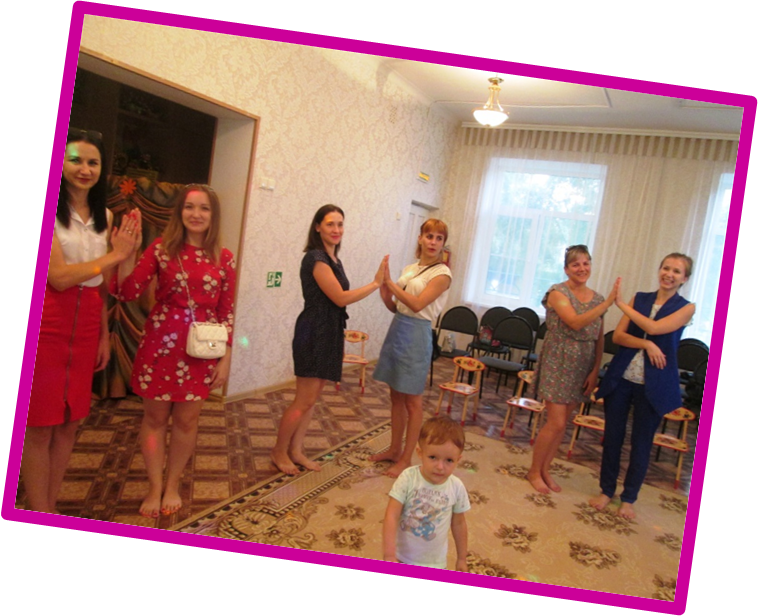 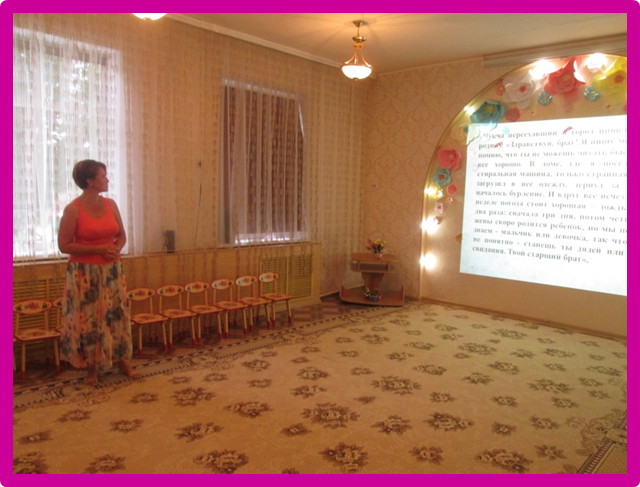 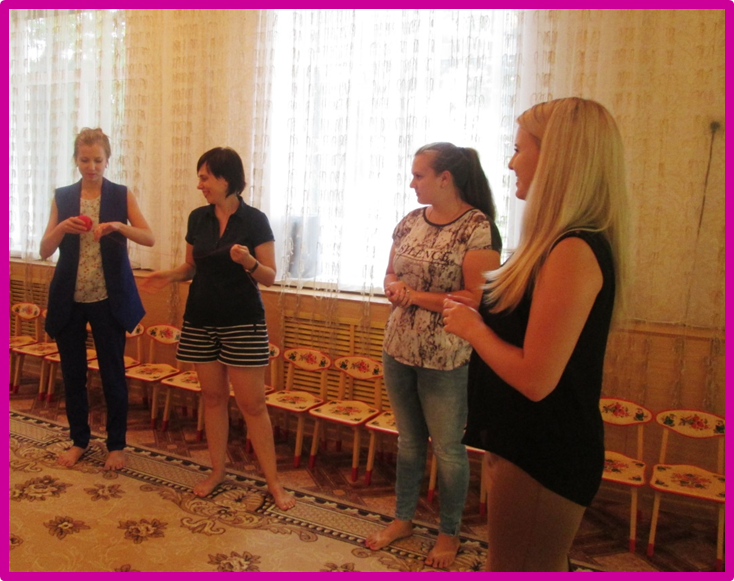 